Samos.htmlΤίτλος:  ΣάμοςH1: Σάμος: Το νησί του ΠυθαγόραΚείμενο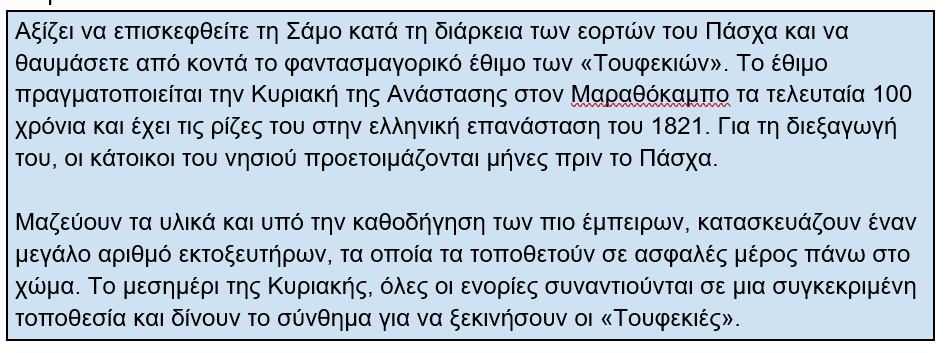 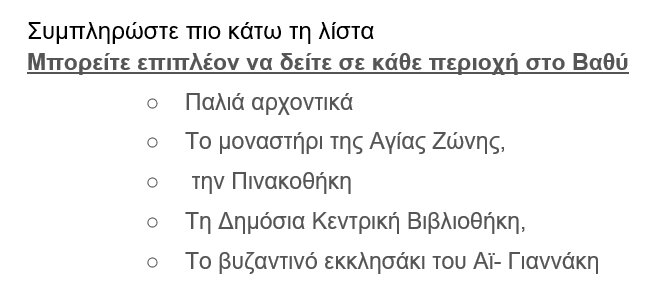 ΚΑΝΤΕ ΥΠΕΡΣΥΝΔΕΣΜΟΥΣ ΤΙΣ ΠΑΡΑΚΑΤΩ ΚΟΥΚΙΔΕΣ ΠΑΡΑΠΕΜΠΟΝΤΑΣ ΣΤΗΝ ΑΝΤΙΣΤΟΙΧΗ ΤΟΠΟΘΕΣΙΑΣτη συνέχεια προσθέστε έναν πίνακα  Τοποθετήστε μέσα σε κάθε κουτάκι μια φωτογραφία.Φροντίστε όλες οι φωτογραφίες να έχουν το ίδιο μέγεθος.Είναι στην επιλογή σας το αν θα βάλετε περίγραμμα στον πίνακα.ΟΔΗΓΙΕΣ ΑΠΟΣΤΟΛΗΣ ΑΡΧΕΙΟΥ:ΕΠΙΣΥΝΑΨΤΕ ΤΟ ΑΡΧΕΙΟ ΜΕ ΤΟ ΚΩΔΙΚΑ HTML ΜΑΖΙ ΚΑΙ ΤΥΧΟΝ ΣΥΝΟΔΕΥΤΙΚΑ ΑΡΧΕΙΑ (Π.Χ. ΦΩΤΟΓΡΑΦΙΕΣ) ΣΕ ΕΝΑ ΕΜΑΙL ΚΑΙ ΑΠΟΣΤΕΙΛΕΤΕ ΣΤΟ panos2kakas2@gmail.com ΜΕΧΡΙ 15/01/2023Στο email να αναγράφονται τα ονόματα των μελών της ομάδας (μέχρι 2) και το τμήμα!